Wake Forest NCORP Research BaseSpecial BroadcastMay 14, 2020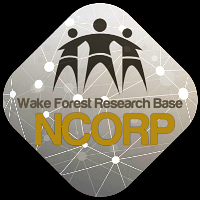 ANNOUNCEMENT REGARDING WF NCORP ANNUAL MEETING FOR 2020Colleagues,In light of the ongoing COVID-19 pandemic and current expectations of its long lasting effects on travel and in-person gatherings, Wake Forest NCORP RB leadership has examined the feasibility and advisability of hosting our scheduled in-person group meeting in October, 2020. After consultation with NCI/DCP NCORP leadership and considering the potential extension of current Wake Forest institutional guidelines on travel and in-person meetings during the fall and winter, we have decided to switch to a condensed virtual meeting format for 2020. We are actively developing the modified agenda for this meeting in an effort to maintain as many of the positive features of our typical meeting as possible including updates on active and planned studies, new concepts under consideration, data management and site coordination discussions, and, most importantly, opportunities for informal interactions with study PI’s, WF team members and colleagues from other NCORP sites.  We are currently leaning towards meeting in the afternoons on Thursday Oct. 29 and Friday Oct. 30 in order to allow NCORP sites in all time zones to participate. The meeting will also likely be a combination of some prerecorded brief presentations (to minimize connectivity disruptions as multiple study teams potentially in many different locations will need to present), each of which will be followed immediately by “live” question and answer periods. We also hope to have one or more live panel discussions. We welcome your suggestions on other approaches to virtual meetings that you have been a part of that have been particularly engaging and successful.  We will provide more information regarding this meeting including registration instructions and CME options in the coming weeks to months.  Thanks for working with us during what we hope is a temporary change in how we interact with our colleagues.